Australian Capital TerritoryGaming Machine Approval 2019 (No 22)Notifiable instrument NI2019–848made under the Gaming Machine Act 2004, section 69 (Approval of gaming machines and peripheral equipment)1	Name of instrumentThis instrument is the Gaming Machine Approval 2019 (No 22).2	Commencement This instrument commences the day after the date of notification.ApprovalI approve the gaming machine(s) described in the attached Schedule to this instrument.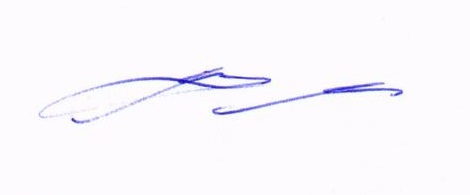 Matt MilesDelegateACT Gambling and Racing Commission11 December 2019For further information please contact the approved supplier.Ainsworth Game Technology LimitedAinsworth Game Technology LimitedSubject: New Standard Linked Multi-Game Gaming Machine GameSubject: New Standard Linked Multi-Game Gaming Machine GameGame NameArabian Fire Link (1 Link + 1 iSAP)Specification Number44.HDG15LPJS Specification Number44.YA011Application Reference Number44-A1265/S01Specific Approval ConditionsThe above-mentioned Standard Linked Progressive Game must operate inconjunction with the A560X / A560 Standard Linked Progressive Jackpot System, Specification Number 44.YA011 and the approved ‘Loaded with Loot’ jackpot settings.Specific Approval ConditionsThe above-mentioned Standard Linked Progressive Game must operate inconjunction with the A560X / A560 Standard Linked Progressive Jackpot System, Specification Number 44.YA011 and the approved ‘Loaded with Loot’ jackpot settings.Ainsworth Game Technology LimitedAinsworth Game Technology LimitedSubject: New Multi-Game Gaming Machine GameSubject: New Multi-Game Gaming Machine GameGame NameCrazy Jackpots OriginalsSpecification Number44.DG075Application Reference Number44-A1264/S01Ainsworth Game Technology LimitedAinsworth Game Technology LimitedSubject: New Multi-Game Gaming Machine GameSubject: New Multi-Game Gaming Machine GameGame NameCrazy Jackpots OriginalsSpecification Number44.DG076Application Reference Number44-A1264/S01Ainsworth Game Technology LimitedAinsworth Game Technology LimitedSubject: New Multi-Game Gaming Machine GameSubject: New Multi-Game Gaming Machine GameGame NameHealth, Wealth and HappinessSpecification Number44.DG077Application Reference Number44-A1280/S01Ainsworth Game Technology LimitedAinsworth Game Technology LimitedSubject: Updated Multi-Game Gaming Machine Games SoftwareSubject: Updated Multi-Game Gaming Machine Games SoftwareGame NameLegends of GizaSpecification Number44.DG061Application Reference Number44-A1278/S01Ainsworth Game Technology LimitedAinsworth Game Technology LimitedSubject: Updated Multi-Game Gaming Machine Games SoftwareSubject: Updated Multi-Game Gaming Machine Games SoftwareGame NameLegends of GizaSpecification Number44.DG062Application Reference Number44-A1278/S01Ainsworth Game Technology LimitedAinsworth Game Technology LimitedSubject: New Standard Linked Multi-Game Gaming Machine GameSubject: New Standard Linked Multi-Game Gaming Machine GameGame NameSouth of the Border Link (1 Link + 1 iSAP)Specification Number44.HDG16LPJS Specification Number44.YA011Application Reference Number44-A1272/S01Specific Approval ConditionsThe above-mentioned Standard Linked Progressive Game must operate inconjunction with the A560X / A560 Standard Linked Progressive Jackpot System, Specification Number 44.YA011 and the approved ‘Loaded with Loot’ jackpot settings.Specific Approval ConditionsThe above-mentioned Standard Linked Progressive Game must operate inconjunction with the A560X / A560 Standard Linked Progressive Jackpot System, Specification Number 44.YA011 and the approved ‘Loaded with Loot’ jackpot settings.Aristocrat Technologies Australia Pty LtdAristocrat Technologies Australia Pty LtdSubject: Updated Supporting Software & New Gaming Machine GameSubject: Updated Supporting Software & New Gaming Machine GameDevice NameGen9 BASE Software (System Software, Linux OS)Program ID60132002Game NameGrand Star Wealth (1 Link + 2 iSAPSpecification Number1.HDG27LPJS Specification Number1.YA002Application Reference Number01-A1918/S01Specific Approval ConditionsThe above-mentioned Standard Linked Progressive Game must operate in conjunctionwith the Standard Linked Progressive Jackpot System, Specification Number 1.YA002,with the approved ‘Lightning Link’ jackpot settingsSpecific Approval ConditionsThe above-mentioned Standard Linked Progressive Game must operate in conjunctionwith the Standard Linked Progressive Jackpot System, Specification Number 1.YA002,with the approved ‘Lightning Link’ jackpot settingsAristocrat Technologies Australia Pty LtdAristocrat Technologies Australia Pty LtdSubject: Graphics Package for the Aristocrat Media PlayerSubject: Graphics Package for the Aristocrat Media PlayerDevice NameAristocrat Media Player (AMP) / Graphic ServerSpecification Number1.SES04Application Reference Number01-A1858/S01Aristocrat Technologies Australia Pty LtdAristocrat Technologies Australia Pty LtdSubject: Updated Lightning Link & Dragon Link Graphics PackagesSubject: Updated Lightning Link & Dragon Link Graphics PackagesDevice NameAristocrat Media Player (AMP) Specification Number1.SES04Application Reference Number01-A1885/S01Aristocrat Technologies Australia Pty LtdAristocrat Technologies Australia Pty LtdSubject: Updated Multi-Game Gaming Machine Game SoftwareSubject: Updated Multi-Game Gaming Machine Game SoftwareGame NameAutumn Moon - Dragon CashSpecification Number1.DG034Application Reference Number01-A1890/S01Aristocrat Technologies Australia Pty LtdAristocrat Technologies Australia Pty LtdSubject: Bank Note Acceptor Firmware UpdateSubject: Bank Note Acceptor Firmware UpdateDevice NameBank Note AcceptorPart NumberATA P/N: 442039_12 (MK6 XCite/XTreme)ATA P/N: 442049_12 (Mk6 XCeed)Application Reference Number01-A1891/S01Specific Approval ConditionsThe firmware update of BNA Cashcode One for Aristocrat Mk6 EGMs must operate onAristocrat Mk6 EGMs with a base software version 11011901 or above.Specific Approval ConditionsThe firmware update of BNA Cashcode One for Aristocrat Mk6 EGMs must operate onAristocrat Mk6 EGMs with a base software version 11011901 or above.Aristocrat Technologies Australia Pty LtdAristocrat Technologies Australia Pty LtdSubject: Updated Platform Software & Regression Tested GameSubject: Updated Platform Software & Regression Tested GameDevice NameGen8 BASE Software (System Software, Linux, OS, BIOS)System Software51332002Previously approved game suitable for operation with this updated supporting softwarePreviously approved game suitable for operation with this updated supporting softwarePlayer’s Choice Grand1.CF005Application Reference Number01-A1894/S01Aristocrat Technologies Australia Pty LtdAristocrat Technologies Australia Pty LtdSubject: Additional Gen9 Supporting Software & Regression Tested GameSubject: Additional Gen9 Supporting Software & Regression Tested GameDevice NameGen9 BASE Software (System Software, Linux OS)System Software51332002Previously approved game suitable for operation with this updated supporting softwarePreviously approved game suitable for operation with this updated supporting softwarePlayer’s Choice Diamond Edition1.DG001Application Reference Number01-A1916/S01Aristocrat Technologies Australia Pty LtdAristocrat Technologies Australia Pty LtdSubject: Updated Multi-Game Gaming Machine Game SoftwareSubject: Updated Multi-Game Gaming Machine Game SoftwareGame NameGolden Century - Dragon CashSpecification Number1.DG032Application Reference Number01-A1889/S01Aristocrat Technologies Australia Pty LtdAristocrat Technologies Australia Pty LtdSubject: Updated Multi-Game Gaming Machine Game SoftwareSubject: Updated Multi-Game Gaming Machine Game SoftwareGame NameHappy & Prosperous - Dragon CashSpecification Number1.DG031Application Reference Number01-A1887/S01Aristocrat Technologies Australia Pty LtdAristocrat Technologies Australia Pty LtdSubject: New Standard Linked Multi-Game Gaming Machine GameSubject: New Standard Linked Multi-Game Gaming Machine GameGame NameMighty Coins Double Up Link – Money Dragon(1 Link + 2 iSAP)Specification Number1.HDG26LPJS Specification Number1.YA002 (Rev7 LPJS Controller)1.YA003 (Rev8 LPJS Controller)Application Reference Number01-A1851/S01Specific Approval ConditionsThe above-mentioned Standard Linked Progressive Game must operate in conjunctionwith the Standard Linked Progressive Jackpot System, Specification Numbers 1.YA002or 1.YA003 with the approved ‘Mighty Coins Double Up’ jackpot settingsSpecific Approval ConditionsThe above-mentioned Standard Linked Progressive Game must operate in conjunctionwith the Standard Linked Progressive Jackpot System, Specification Numbers 1.YA002or 1.YA003 with the approved ‘Mighty Coins Double Up’ jackpot settingsAristocrat Technologies Australia Pty LtdAristocrat Technologies Australia Pty LtdSubject: Updated Multi-Game Gaming Machine Game SoftwareSubject: Updated Multi-Game Gaming Machine Game SoftwareGame NamePanda Magic - Dragon CashSpecification Number1.DG033Application Reference Number01-A1888/S01Aristocrat Technologies Australia Pty LtdAristocrat Technologies Australia Pty LtdSubject: Topper Artwork for a Previously Approved GameSubject: Topper Artwork for a Previously Approved GameGame NamePlayer’s Choice GrandSpecification Number1.CF005Application Reference Number01-A1893/S01Aristocrat Technologies Australia Pty LtdAristocrat Technologies Australia Pty LtdSubject: Updated Touch-Screen Controller FirmwareSubject: Updated Touch-Screen Controller FirmwareDevice NameTouch-Screen Controller FirmwareApplication Reference Number01-A1881/S01